March 7, 2018FCC AND FTC SEEK EXHIBITORS FOR AN EXPO FEATURING TECHNOLOGIESTO BLOCK ILLEGAL ROBOCALLSThe Federal Communications Commission and the Federal Trade Commission are seeking exhibitors for their joint Stop Illegal Robocalls Expo, which will be held Monday, April 23, 2018, from 10:00 a.m. to noon in the Pepco Edison Place Gallery at 702 8th St. NW, Washington, D.C. 20068.The Stop Illegal Robocalls Expo will feature innovative technologies, devices, and applications to minimize or eliminate the number of illegal robocalls consumers receive.  The Expo is free and open to the public.Members of the public interested in exhibiting at the Expo should submit a request to either Anthony Butler at Anthony.Butler@fcc.gov or 202-418-2372, or Chantal Virgile at Chantal.Virgile@fcc.gov or 202-418-0056.  All requests to participate should be submitted on or before March 23, 2018, by 11:59 p.m. EST.Requests should include a brief written and/or video description of the technology, device, or application and whether there is a charge to consumers for using the technology, device, or application.  It is free to exhibit, but limited exhibition slots are available.  If you are selected to participate as an exhibitor, the FCC will contact you with further instructions.More information about the event will be available soon at www.fcc.gov/events/stopping-illegal-robocalls-expo.The two federal agencies are continuing their coordinated efforts to combat illegal robocalls and promote innovative solutions to protect consumers.  The Expo is being held one month after the FCC and FTC co-host a Joint Policy Forum at FCC headquarters on March 23.Reasonable accommodations for people with disabilities are available upon request.  Include a description of the accommodation you will need and tell us how to contact you if we need more information.  Make your request as early as possible.  Last minute requests will be accepted, but may be impossible to fill.  Send an e-mail to fcc504@fcc.gov or call the Consumer & Governmental Affairs Bureau at 202-418-0530 (voice), 202-418-0432 (TTY).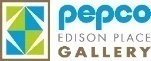 